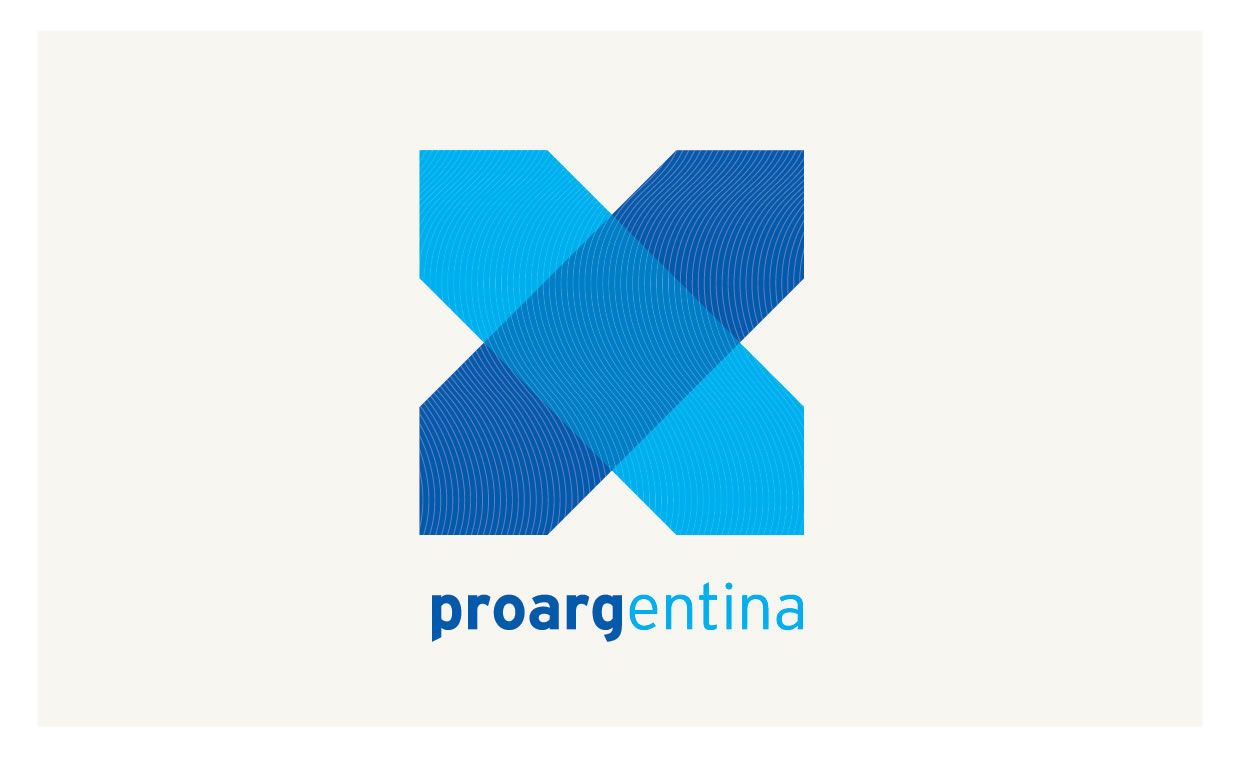  5 th INTERNATIONAL BUSINESS ROUND OF ELECTRIC INDUSTRY, ELECTRONICS AND LIGHTING 
BIEL light + building Buenos Aires 201516 to 18 September - Buenos Aires, ArgentinaIMPORTANT:This form intended to make a selection of potential guests according to the needs and the sector profile and to make better business agenda. The personal data must be complete as they appear in the passport,   as this information will be use to issue, plane tickets, hotel reservations, travel assistance, etc.PROARGENTINA, is committed to maintaining the strict confidentiality of information provided by companiesPlease, complete this form and send it in Word format.  Forward entirely by email:  mortac@mecon.gob.ar  and asereno@mecon.gob.ar189 Paseo Colón Av. -. Floor 1st, suite 100 (C1063ACB) - Buenos Aireswww.proargentina.gob.ar - PH.: (54 11) 4349-5406 / 02- PRE-REGISTRATION FORMA. COMPANY DATA* Required DataB:  ECONOMIC ACTIVITY OF THE COMPANY   C. PRODUCT OF YOUR INTEREST *  Trade fair sectors of BIEL Please mark in which sector you are going to meetBrief company profile:Name of Person completing the form:Date:1. Company*:1. Company*:1. Company*:1. Company*:2. Address*: 2. Address*: 2. Address*: 2. Address*: 3. P.O. Box *:3. P.O. Box *:4. Country/Town*:4. Country/Town*:5. Phone number (int. Code + Area code + number*):5. Phone number (int. Code + Area code + number*):6. Fax:6. Fax:7. E-mail*:7. E-mail*:7. E-mail*:7. E-mail*:8. Website*:8. Website*:8. Website*:8. Website*:9. Person who participate (name as it appears on passport): Given names (in full)*:Family name (surname)*:9. Person who participate (name as it appears on passport): Given names (in full)*:Family name (surname)*:9. Person who participate (name as it appears on passport): Given names (in full)*:Family name (surname)*:         Male        Female9. Person who participate (name as it appears on passport): Given names (in full)*:Family name (surname)*:9. Person who participate (name as it appears on passport): Given names (in full)*:Family name (surname)*:9. Person who participate (name as it appears on passport): Given names (in full)*:Family name (surname)*:10. Position *:11.  Business Phone Number*:                                       Mobile Phone Number*:(               )                                                                             (                )11.  Business Phone Number*:                                       Mobile Phone Number*:(               )                                                                             (                )11.  Business Phone Number*:                                       Mobile Phone Number*:(               )                                                                             (                )11.  Business Phone Number*:                                       Mobile Phone Number*:(               )                                                                             (                )12. E-mail personal*: 12. E-mail personal*: 12. E-mail personal*: 12. E-mail personal*: 13. Spoken language *: 14. You need a translator?*:14. You need a translator?*:14. You need a translator?*:15. Passport number*:16. Expiry date of passport*:16. Expiry date of passport*:16. Expiry date of passport*:17. American Visa  number*:18: Visa expiration date *:18: Visa expiration date *:18: Visa expiration date *:19. Nationality*:  20. Birth date*:  20. Birth date*:  20. Birth date*:  21. Do you need travel assistance:                        YES                                                    NO                                                    If you need travel assistance , please send the following information:Name of a relative/friend to contact in case of emergency:Personal and mobile phone of the person:21. Do you need travel assistance:                        YES                                                    NO                                                    If you need travel assistance , please send the following information:Name of a relative/friend to contact in case of emergency:Personal and mobile phone of the person:21. Do you need travel assistance:                        YES                                                    NO                                                    If you need travel assistance , please send the following information:Name of a relative/friend to contact in case of emergency:Personal and mobile phone of the person:21. Do you need travel assistance:                        YES                                                    NO                                                    If you need travel assistance , please send the following information:Name of a relative/friend to contact in case of emergency:Personal and mobile phone of the person:22. Airport from where it should fly:22. Airport from where it should fly:22. Airport from where it should fly:22. Airport from where it should fly:23. Year business established / activities begin:              /                /     23. Year business established / activities begin:              /                /     23. Year business established / activities begin:              /                /     23. Year business established / activities begin:              /                /     24. Activity of development:  24. Activity of development:  24. Activity of development:  24. Activity of development:  a. Principal: a. Principal: b. Secondary:  b. Secondary:  25. Quantity of establishments you own:    25. Quantity of establishments you own:    25. Quantity of establishments you own:    25. Quantity of establishments you own:    26. Numbers of employees:26. Numbers of employees:26. Numbers of employees:26. Numbers of employees:27. ¿Do you already import products from ? (tilt with a cross) 27. ¿Do you already import products from ? (tilt with a cross) 27. ¿Do you already import products from ? (tilt with a cross) 27. ¿Do you already import products from ? (tilt with a cross) YESa. Randomly  a. Randomly  a. Randomly  b.  frequently   Weeklyb.  frequently   Weeklyb.  frequently   WeeklyNoNoNoNo28. Principal markets of the imports:28. Principal markets of the imports:28. Principal markets of the imports:28. Principal markets of the imports:Country:Country:Country:%29. It has Argentine suppliers?                                 What suppliers?29. It has Argentine suppliers?                                 What suppliers?29. It has Argentine suppliers?                                 What suppliers?29. It has Argentine suppliers?                                 What suppliers?30. Commonly used means of payment:  30. Commonly used means of payment:  30. Commonly used means of payment:  30. Commonly used means of payment:  31. Did you participate in business meetings/international fairs, etc.?                                      YES                                                                            NO  31. Did you participate in business meetings/international fairs, etc.?                                      YES                                                                            NO  31. Did you participate in business meetings/international fairs, etc.?                                      YES                                                                            NO  31. Did you participate in business meetings/international fairs, etc.?                                      YES                                                                            NO  Please, explain:Please, explain:Please, explain:Please, explain:a.    a.    a.    a.    b.    b.    b.    b.    32. Sector (Mark with X)32. Sector (Mark with X)    Electric Power 5.      Materials and Components    Lighting6.      Equipment and Services    Electronic7.      Processes and Devices    Automation 8.      Others33. Products group, mark with X Specify the products of interest in each group1. ELECTRICITY ENERGY: Generation, transmission and distributionElectricity generationTransmission and transformation at high voltageDistribution of electrical energy in BT and MT-Red government and industry2. LIGHTING: equipment and componentsElectric lightsSpecify:Street, art lighting, decorative lightingElectric lampsEquipment ConnectionElectric lamp holdersLight metering,  light control,  light management.3. SYSTEMS AND COMPONENTS OF ELECTRICAL INSTALLATIONS AND COMMUNICATIONS IN HOMES, BUILDINGS AND INDUSTRIESTechnique of electrical installations in buildings and systemsSwitchgear low voltage installations, industrial drivesTechnique receiving antennas and broadband distributionInformation and communication facilities electrician jobMeasuring and testing instruments, measurement techniqueComponents, subassembliesSpecial equipment workshop, warehouse and assembly4. AUTOMATION IN FACILITIES houses, buildings, factories and industriesHome automation devicesBuilding automation systems5. MATERIALS, COMPONENTS, EQUIPMENT AND SERVICESServicesManagement operationEngagement6. DEVICES, MATERIALS, PROCESSES AND COMPONENTS INDUSTRY ELECTRICAL / ELECTRONIC7. OTHERSNote commitment manifest with reported that everything here is true and agree to hold meetings with partners best suited to my demand at the discretion of the organizers